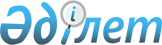 О внесении изменений и дополнений в решение городского маслихата от 23 декабря 2008 года N 16/161-4с "О бюджете города Шымкента на 2009 год"
					
			Утративший силу
			
			
		
					Решение Шымкентского городского маслихата Южно-Казахстанской области от 5 ноября 2009 года N 26/253-4с. Зарегистрировано управлением юстиции города  Шымкента Южно-Казахстанской области 12 ноября 2009 года N 14-1-101. Утратило силу в связи с истечением срока - письмо Управления юстиции города Шымкента от 5 мая 2010 года N 1-10444/02      Сноска. Утратило силу в связи с истечением срока - письмо Управления юстиции города Шымкента от 05.05.2010 N 1-10444/02.

      В соответствии с Бюджетным кодексом Республики Казахстан от 4 декабря 2008 года и Законом Республики Казахстан от 23 января 2001 года «О местном государственном управлении и самоуправлении в Республике Казахстан» и решением Южно-Казахстанского областного маслихата от 23 октября 2009 года № 21/244-IV «О внесении изменений и дополнений в решение Южно-Казахстанского областного маслихата от 12 декабря 2008 года № 12/135-IV «Об областном бюджете на 2009 год» городской маслихат РЕШИЛ:



      1. Внести в решение городского маслихата «О бюджете города Шымкента на 2009 год» от 23 декабря 2008 года № 16/161-4с (зарегистрировано в Реестре государственной регистрации нормативных правовых актов за № 14-1-85, опубликовано 9 января 2009 года в газетах «Шымкент келбеті», «Панорама Шымкента», внесены изменения и дополнения решением городского маслихата от 27 января 2009 года № 17/174-4с «О внесении изменений и дополнений в решение городского маслихата от 23 декабря 2008 года № 16/161-4с «О бюджете города Шымкента на 2009 год», зарегистрировано в Реестре государственной регистрации нормативных правовых актов за № 14-1-88, опубликован 13 февраля 2009 года в газетах «Шымкент келбеті», «Панорама Шымкента» № 12, внесены изменения и дополнения решением городского маслихата от 20 февраля 2009 года № 18/182-4с «О внесении изменений и дополнений в решение городского маслихата от 23 декабря 2008 года № 16/161-4с «О бюджете города Шымкента на 2009 год», зарегистрировано в Реестре государственной регистрации нормативных правовых актов за № 14-1-89, опубликован 13 марта 2009 года в газетах «Шымкент келбеті», «Панорама Шымкента» № 19, внесены изменения и дополнения решением городского маслихата от 30 апреля 2009 года № 21/207-4с «О внесении изменений и дополнений в решение городского маслихата от 23 декабря 2008 года № 16/161-4с «О бюджете города Шымкента на 2009 год», зарегистрировано в Реестре государственной регистрации нормативных правовых актов за № 14-1-94, опубликован 15 мая 2009 года в газетах «Шымкент келбеті», «Панорама Шымкента» № 29, внесены изменения и дополнения решением городского маслихата от 23 июля 2009 года № 24/237-4с «О внесении изменений в решение городского маслихата от 23 декабря 2008 года № 16/161-4с «О бюджете города Шымкента на 2009 год», зарегистрировано в Реестре государственной регистрации нормативных правовых актов за № 14-1-97, опубликован 31 июля 2009 года в газетах «Шымкент келбеті», «Панорама Шымкента» № 40,) следующие изменения и дополнения:



      в пункте 1:

      в подпункте 1):

      цифры «36 248 114» заменить цифрами «36 606 881»;

      цифры «14 200 031» заменить цифрами «13 795 031»;

      цифры «217 625» заменить цифрами «312 336»;

      цифры «2 313 007» заменить цифрами «3 014 924»;

      цифры «19 517 451» заменить цифрами «19 484 590»;

      в подпункте 2):

      цифры «34 577 884» заменить цифрами «34 873 651»;

      в подпункте 4):

      цифры «402 000» заменить цифрами «465 000»;



      в пункте 3:

      цифры «195 933» заменить цифрами «244 147»;



      в пункте 4:

      в абзаце первом цифры «2 652 000» заменить цифрами «2 640 397»;

      в абзаце шестом цифры «60 461» заменить цифрами «67 461»;

      в абзаце десятом цифры «276 000» заменить цифрами «323 400»;

      в абзаце двенадцатом цифры «348 000» заменить цифрами «336 235»;

      дополнить абзацем следующего содержания:

      "Предусмотреть в городском бюджете на 2009 год за счет целевых текущих трансфертов из областного бюджета на следующие расходы:

      на текущий ремонт тепловых сетей – 11 765 тысяч тенге;

      на обеспечение безопасности дорожного движения – 9 600 тысяч тенге.";



      в пункте 7-8:

      цифры «157 005» заменить цифрами «192 005»;



      в пункте 7-9:

      в абзаце первом цифры «931 308» заменить цифрами «941 050»;

      в абзаце втором цифры «492 499» заменить цифрами «362 499»;

      приложения 1, 2 к указанному решению изложить в новой редакции согласно приложениям 1, 4 к настоящему решению.



      2. Настоящее решение вводится в действие с 1 января 2009 года.  

      Председатель сессии 

      городского маслихата                       О.Ундемесов       Секретарь городского маслихата             Ж.Махашов       

 Приложение 1 к решению

      Шымкентского городского маслихата

      от 5 ноября 2009 года № 26/253-4с      Приложение 1 к решению

      Шымкентского городского маслихата

      от 23 декабря 2008 года № 16/161-4с       Бюджет города Шымкент на 2009 год

      Приложение 2 к решению

      Шымкентского городского маслихата

      от 5 ноября 2009 года № 26/253-4с      Приложение 4 к решению

      Шымкентского городского маслихата

      от 23 декабря 2008 года № 16/161-4с
					© 2012. РГП на ПХВ «Институт законодательства и правовой информации Республики Казахстан» Министерства юстиции Республики Казахстан
				КатегорияКатегорияКатегорияСумма, тыс. тенге
КлассКлассНаименование
ПодклассПодкласс1
2
3
І. ДОХОДЫ
36 606 881
1
Налоговые поступления13 795 031
01Подоходный налог3 062 5372Индивидуальный подоходный налог3 062 53703Социальный налог2 544 0361Социальный налог2 544 03604Налоги на собственность1 994 6311Hалоги на имущество1 013 0813Земельный налог408 6664Hалог на транспортные средства572 7175Единый земельный налог16705Внутренние налоги на товары, работы и услуги5 785 4542Акцизы5 368 1143Поступления за использование природных и других ресурсов120 6304Сборы за ведение предпринимательской и профессиональной деятельности195 1105Налог на игорный бизнес101 60007Прочие налоги246 1Прочие налоги246 08Обязательные платежи, взимаемые за совершение юридически значимых действий и (или) выдачу документов уполномоченными на то государственными органами или должностными лицами408 1271Государственная пошлина408 1272
Неналоговые поступления312 336
01Доходы от государственной собственности7 7271Поступления части чистого дохода государственных предприятий323Дивиденды на государственные пакеты акций, находящиеся в государственной собственности1454Доходы на доли участия в юридических лицах, находящиеся в государственной собственности4505Доходы от аренды имущества, находящегося в государственной собственности7 10002Поступления от реализации товаров (работ, услуг) государственными учреждениями, финансируемыми из государственного бюджета151Поступления от реализации товаров (работ, услуг) государственными учреждениями, финансируемыми из государственного бюджета1503Поступления денег от проведения государственных закупок, организуемых государственными учреждениями, финансируемыми из государственного бюджета1251Поступления денег от проведения государственных закупок, организуемых государственными учреждениями, финансируемыми из государственного бюджета12504Штрафы, пеня, санкции, взыскания, налагаемые государственными учреждениями, финансируемыми из государственного бюджета, а также содержащимися и финансируемыми из бюджета (сметы расходов) Национального Банка Республики Казахстан 12 9581Штрафы, пеня, санкции, взыскания, налагаемые государственными учреждениями, финансируемыми из государственного бюджета, а также содержащимися и финансируемыми из бюджета (сметы расходов) Национального Банка Республики Казахстан, за исключением поступлений от предприятий нефтяного сектора 12 95806Прочие неналоговые поступления291 5111Прочие неналоговые поступления291 5113
Поступления от продажи основного капитала3 014 924
01Продажа государственного имущества, закрепленного за государственными учреждениями2 610 2471Продажа государственного имущества, закрепленного за государственными учреждениями2 610 24703Продажа земли и нематериальных активов404 6771Продажа земли370 0002Продажа нематериальных активов34 6774
Поступления трансфертов19 484 590
02Трансферты из вышестоящих органов государственного управления19 484 5902Трансферты из областного бюджета19 484 590Функциональная группаФункциональная группаФункциональная группаФункциональная группаФункциональная группаСумма, тыс. тенге 
Функциональная подгруппаФункциональная подгруппаФункциональная подгруппаФункциональная подгруппаАдминистратор бюджетных программАдминистратор бюджетных программАдминистратор бюджетных программПрограмма НаименованиеПрограмма Наименование1
2
3
ІІ. ЗАТРАТЫ
34 873 651
1
Государственные услуги общего характера263 606
01Представительные, исполнительные и другие органы, выполняющие общие функции государственного управления189 866112Аппарат маслихата района (города областного значения)12 025001Обеспечение деятельности маслихата района (города областного значения)12 025122Аппарат акима района (города областного значения)82 594001Обеспечение деятельности акима района (города областного значения)82 594123Аппарат акима района в городе, города районного значения, поселка, аула (села), аульного (сельского) округа95 247001Функционирование аппарата акима района в городе, города районного значения, поселка, аула (села), аульного (сельского) округа95 24702Финансовая деятельность47 458452Отдел финансов района (города областного значения)47 458001Обеспечение деятельности Отдела финансов33 058003Проведение оценки имущества в целях налогообложения12 500011Учет, хранение, оценка и реализация имущества, поступившего в коммунальную собственность1 90005Планирование и статистическая деятельность26 282453Отдел экономики и бюджетного планирования района (города областного значения)26 282001Обеспечение деятельности Отдела экономики и бюджетного планирования26 2822
Оборона21 630
01Военные нужды21 630122Аппарат акима района (города областного значения)21 630005Мероприятия в рамках исполнения всеобщей воинской обязанности21 6303
Общественный порядок, безопасность, правовая, судебная, уголовно-исполнительная деятельность232 862
01Правоохранительная деятельность232 862458Отдел жилищно-коммунального хозяйства, пассажирского транспорта и автомобильных дорог района (города областного значения)232 862021Обеспечение безопасности дорожного движения в населенных пунктах232 8624
Образование15 686 642
01Дошкольное воспитание и обучение1 329 623464Отдел образования района (города областного значения)1 329 623009Обеспечение деятельности организаций дошкольного воспитания и обучения1 329 62302Начальное, основное, среднее и общее среднее образование7 084 071464Отдел образования района (города областного значения)7 084 071003Общеобразовательное обучение6 586 124006Дополнительное образование для детей 296 587010Внедрение новых технологий обучения в государственной системе образования за счет целевых трансфертов из республиканского бюджета201 36004Техническое и профессиональное, послесреднее образование65 147464Отдел образования района (города областного значения)65 147018Организация профессионального обучения65 14709Прочие услуги в области образования7 207 801464Отдел образования района (города областного значения)137 103001Обеспечение деятельности отдела образования31 364005Приобретение и доставка учебников, учебно-методических комплексов для государственных учреждений образования района (города районного значения)60 454011Капитальный, текущий ремонт объектов образования в рамках реализации стратегии региональной занятости и переподготовки кадров45 285467Отдел строительства района (города областного значения)7 070 698037Строительство и реконструкция объектов образования7 070 6986
Социальная помощь и социальное обеспечение1 418 805
02Социальная помощь1 362 639123Аппарат акима района в городе, города районного значения, поселка, аула (села), аульного (сельского) округа20 453003Оказание социальной помощи нуждающимся гражданам на дому20 453451Отдел занятости и социальных программ района (города областного значения)1 306 861002Программа занятости773 908005Государственная адресная социальная помощь86 400006Жилищная помощь67 461007Социальная помощь отдельным категориям нуждающихся граждан по решениям местных представительных органов37 544010Материальное обеспечение детей-инвалидов, воспитывающихся и обучающихся на дому2 325013Социальная адаптация лиц, не имеющих определенного места жительства52 284016Государственные пособия на детей до 18 лет235 825017Обеспечение нуждающихся инвалидов обязательными гигиеническими средствами и предоставление услуг специалистами жестового языка, индивидуальными помощниками в соответствии с индивидуальной программой реабилитации инвалида51 114464Отдел образования района (города областного значения)35 325008Социальная поддержка обучающихся и воспитанников организаций образования очной формы обучения35 32509Прочие услуги в области социальной помощи и социального обеспечения56 166451Отдел занятости и социальных программ района (города областного значения)56 166001Обеспечение деятельности отдела занятости и социальных программ51 397011Оплата услуг по зачислению, выплате и доставке пособий и других социальных выплат4 7697
Жилищно-коммунальное хозяйство9 147 531
01Жилищное хозяйство3 737 811458Отдел жилищно-коммунального хозяйства, пассажирского транспорта и автомобильных дорог района (города областного значения)235 076002Изъятие, в том числе путем выкупа земельных участков для государственных надобностей и связанное с этим отчуждение недвижимого имущества235 076467Отдел строительства района (города областного значения)3 502 735003Строительство и (или) приобретение жилья государственного коммунального жилищного фонда159 360004Развитие и обустройство и (или) приобретение инженерно-коммуникационной инфраструктуры2 545 002019Строительство и (или) приобретение жилья798 37302Коммунальное хозяйство3 552 094458Отдел жилищно-коммунального хозяйства, пассажирского транспорта и автомобильных дорог района (города областного значения)920 408026Организация эксплуатации тепловых сетей, находящихся в коммунальной собственности районов (городов областного значения)136 309029Развитие системы водоснабжения4 300030Ремонт инженерно-коммуникационной инфраструктуры и благоустройство населенных пунктов в рамках реализации cтратегии региональной занятости и переподготовки кадров513 191032Развитие инженерно-коммуникационной инфраструктуры и благоустройство населенных пунктов в рамках реализации cтратегии региональной занятости и переподготовки кадров266 608467Отдел строительства района (города областного значения)2 631 686005Развитие коммунального хозяйства13 532006Развитие системы водоснабжения38 955031Развитие инженерно-коммуникационной инфраструктуры и благоустройство населенных пунктов в рамках реализации cтратегии региональной занятости и переподготовки кадров2 579 19903Благоустройство населенных пунктов1 857 626123Аппарат акима района в городе, города районного значения, поселка, аула (села), аульного (сельского) округа132 870009Обеспечение санитарии населенных пунктов132 870458Отдел жилищно-коммунального хозяйства, пассажирского транспорта и автомобильных дорог района (города областного значения)1 636 746015Освещение улиц в населенных пунктах289 471016Обеспечение санитарии населенных пунктов662 154017Содержание мест захоронений и захоронение безродных20 772018Благоустройство и озеленение населенных пунктов664 349467Отдел строительства района (города областного значения)88 010007Развитие благоустройства городов и населенных пунктов88 0108
Культура, спорт, туризм и информационное пространство582 673
01Деятельность в области культуры74 824455Отдел культуры и развития языков района (города областного значения)74 824003Поддержка культурно-досуговой работы16 100005Обеспечение функционирования зоопарков и дендропарков58 72402Спорт390 777465Отдел физической культуры и спорта района (города областного значения)390 777005Развитие массового спорта и национальных видов спорта 374 777006Проведение спортивных соревнований на районном (города областного значения) уровне16 00003Информационное пространство88 540455Отдел культуры и развития языков района (города областного значения)72 690006Функционирование районных (городских) библиотек63 620007Развитие государственного языка и других языков народов Казахстана9 070456Отдел внутренней политики района (города областного значения)15 850002Проведение государственной информационной политики через средства массовой информации15 85009Прочие услуги по организации культуры, спорта, туризма и информационного пространства28 532455Отдел культуры и развития языков района (города областного значения)8 340001Обеспечение деятельности отдела культуры и развития языков8 340456Отдел внутренней политики района (города областного значения)13 462001Обеспечение деятельности отдела внутренней политики11 365003Реализация региональных программ в сфере молодежной политики2 097465Отдел физической культуры и спорта района (города областного значения)6 730001Обеспечение деятельности отдела физической культуры и спорта6 7309
Топливно-энергетический комплекс и недропользование734 735
09Прочие услуги в области топливно-энергетического комплекса и недропользования734 735458Отдел жилищно-коммунального хозяйства, пассажирского транспорта и автомобильных дорог района (города областного значения)350 540019Развитие теплоэнергетической системы350 540467Отдел строительства района (города областного значения)384 195009Развитие теплоэнергетической системы384 19510
Сельское, водное, лесное, рыбное хозяйство, особо охраняемые природные территории, охрана окружающей среды и животного мира, земельные отношения48 912
01Сельское хозяйство6 098462Отдел сельского хозяйства района (города областного значения)6 098001Обеспечение деятельности отдела сельского хозяйства4 038003Обеспечение функционирования скотомогильников (биотермических ям)1 700004Организация санитарного убоя больных животных36006Земельные отношения42 814463Отдел земельных отношений района (города областного значения)42 814001Обеспечение деятельности отдела земельных отношений21 164003Земельно-хозяйственное устройство населенных пунктов1 855006Землеустройство, проводимое при установлении границ городов районного значения, районов в городе, поселков, аулов (сел), аульных (сельских) округов19 79511
Промышленность, архитектурная, градостроительная и строительная деятельность248 008
02Архитектурная, градостроительная и строительная деятельность248 008467Отдел строительства района (города областного значения)17 435001Обеспечение деятельности отдела строительства17 435468Отдел архитектуры и градостроительства района (города областного значения)230 573001Обеспечение деятельности отдела архитектуры и градостроительства78 778003Разработка схем градостроительного развития территории района, генеральных планов городов районного (областного) значения, поселков и иных сельских населенных пунктов151 79512
Транспорт и коммуникации6 196 141
01Автомобильный транспорт4 489 353458Отдел жилищно-коммунального хозяйства, пассажирского транспорта и автомобильных дорог района (города областного значения)4 489 353022Развитие транспортной инфраструктуры11 260023Обеспечение функционирования автомобильных дорог4 478 09309Прочие услуги в сфере транспорта и коммуникаций1 706 788458Отдел жилищно-коммунального хозяйства, пассажирского транспорта и автомобильных дорог района (города областного значения)1 706 788008Ремонт и содержание автомобильных дорог районного значения, улиц городов и населенных пунктов в рамках реализации стратегии региональной занятости и переподготовки кадров337 008009Строительство и реконструкция автомобильных дорог районного значения, улиц городов и населенных пунктов в рамках реализации стратегии региональной занятости и переподготовки кадров1 369 78013
Прочие292 093
03Поддержка предпринимательской деятельности и защита конкуренции8 807469Отдел предпринимательства района (города областного значения)8 807001Обеспечение деятельности отдела предпринимательства8 80709Прочие283 286452Отдел финансов района (города областного значения)244 147012Резерв местного исполнительного органа района (города областного значения) 244 147453Отдел экономики и бюджетного планирования района (города областного значения)0003Разработка технико-экономического обоснования местных бюджетных инвестиционных проектов (программ) и проведение его экспертизы0458Отдел жилищно-коммунального хозяйства, пассажирского транспорта и автомобильных дорог района (города областного значения)39 139001Обеспечение деятельности отдела жилищно-коммунального хозяйства, пассажирского транспорта и автомобильных дорог39 13915
Трансферты13
01Трансферты13452Отдел финансов района (города областного значения)13006Возврат неиспользованных (недоиспользованных) целевых трансфертов13III. Чистое бюджетное кредитование-14 705
Бюджетные кредиты0
КатегорияКатегорияКатегорияКатегорияКатегорияСумма, тыс. тенге
Класс Класс Класс Наименование
ПодклассПодклассПодкласс1
2
3
5
Погашение бюджетных кредитов14 705
01Погашение бюджетных кредитов14 7051Погашение бюджетных кредитов, выданных из государственного бюджета14 705Функциональная группаФункциональная группаФункциональная группаФункциональная группаФункциональная группаСумма, тыс. тенге
Функциональная подгруппаФункциональная подгруппаФункциональная подгруппаФункциональная подгруппаАдминистратор бюджетных программАдминистратор бюджетных программАдминистратор бюджетных программПрограмма НаименованиеПрограмма Наименование111123IV. Сальдо по операциям с финансовыми активами465 000
Приобретение финансовых активов465 000
13
Прочие465 000
09Прочие465 000452Отдел финансов района (города областного значения)465 000014Формирование или увеличение уставного капитала юридических лиц465 000V. Дефицит (профицит) бюджета1 282 935
VI. Финансирование дефицита (использование профицита) бюджета-1 282 935
КатегорияКатегорияКатегорияКатегорияКатегорияСумма, тыс. тенге
Класс Класс Класс Наименование
ПодклассПодклассПодкласс1
2
3
7
Поступление займов699 000
01Внутренние государственные займы699 0002Договоры займа699 000Функциональная группаФункциональная группаФункциональная группаФункциональная группаФункциональная группаСумма, тыс. тенге
Функциональная подгруппаФункциональная подгруппаФункциональная подгруппаФункциональная подгруппаАдминистратор бюджетных программАдминистратор бюджетных программАдминистратор бюджетных программПрограмма НаименованиеПрограмма Наименование1
2
3
16
Погашение займов2 032 031
01Погашение займов2 032 031452Отдел финансов района (города областного значения)2 032 031009Погашение долга местного исполнительного органа2 032 031КатегорияКатегорияКатегорияКатегорияКатегорияСумма, тыс. тенге
Класс Класс Класс Наименование
ПодклассПодклассПодкласс1
2
3
8
Используемые остатки бюджетных средств50 096
01Остатки бюджетных средств50 0961Свободные остатки бюджетных средств50 096Функциональная группаФункциональная группаФункциональная группаФункциональная группаНаименованиеСумма, тыс. тенге
Функциональная подгруппаФункциональная подгруппаФункциональная подгруппаФункциональная подгруппаАдминистратор бюджетных программАдминистратор бюджетных программАдминистратор бюджетных программПрограммаПрограмма1
2
3
Затраты
248 570
01
Государственные услуги общего характера
95 247
Абайский район27 513
1Представительные, исполнительные и другие органы, выполняющие общие функции государственного управления27 513123Аппарат акима района в городе, города районного значения, поселка, аула (села), аульного (сельского) округа27 513001Функционирование аппарата акима района в городе, города районного значения, поселка, аула (села), аульного (сельского) округа27 513Аль-Фарабийский район26 370
1Представительные, исполнительные и другие органы, выполняющие общие функции государственного управления26 370
123Аппарат акима района в городе, города районного значения, поселка, аула (села), аульного (сельского) округа26 370001Функционирование аппарата акима района в городе, города районного значения, поселка, аула (села), аульного (сельского) округа26 370Энбекшинский район41 364
1Представительные, исполнительные и другие органы, выполняющие общие функции государственного управления41 364
123Аппарат акима района в городе, города районного значения, поселка, аула (села), аульного (сельского) округа41 364001Функционирование аппарата акима района в городе, города районного значения, поселка, аула (села), аульного (сельского) округа41 36406
Социальная помощь и социальное обеспечение
20 453
Абайский район7 356
2Социальная помощь и социальное обеспечение7 356
123Аппарат акима района в городе, города районного значения, поселка, аула (села), аульного (сельского) округа7 356003Оказание социальной помощи нуждающимся гражданам на дому7 356Аль-Фарабийский район6 569
2Социальная помощь и социальное обеспечение6 569
123Аппарат акима района в городе, города районного значения, поселка, аула (села), аульного (сельского) округа6 569003Оказание социальной помощи нуждающимся гражданам на дому6 569Энбекшинский район6 528
2Социальная помощь и социальное обеспечение6 528
123Аппарат акима района в городе, города районного значения, поселка, аула (села), аульного (сельского) округа6 528003Оказание социальной помощи нуждающимся гражданам на дому6 52807
Жилищно-коммунальное хозяйство
132 870
Абайский район43 170
3Благоустройство населенных пунктов43 170
123Аппарат акима района в городе, города районного значения, поселка, аула (села), аульного (сельского) округа43 170009Обеспечение санитарии населенных пунктов43 170Аль-Фарабийский район39 000
3Благоустройство населенных пунктов39 000
123Аппарат акима района в городе, города районного значения, поселка, аула (села), аульного (сельского) округа39 000009Обеспечение санитарии населенных пунктов39 000Энбекшинский район50 700
3Благоустройство населенных пунктов50 700
123Аппарат акима района в городе, города районного значения, поселка, аула (села), аульного (сельского) округа50 700009Обеспечение санитарии населенных пунктов50 700